CENTRAL OKANAGAN YOUTH SOCCER ASSOCIATION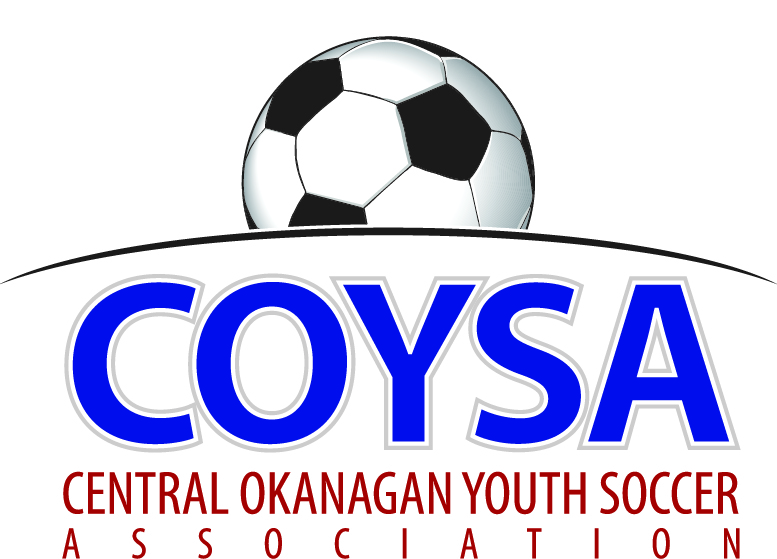 District Board Meeting:  Thursday, May 11, 2017 7:00pmCOYSA Boardroom, Kelowna, BC MINUTESAPPROVED (as is/as amended): June 08, 2017 Motion #995 CALL TO ORDER:	Roll CallDan Tauber, COYSA Vice Chairman, called the meeting to order at 7:03pmPresent: Al Ryder (RiC/Ref Sch), Sheryl Turner (Administrator)Voting Members Present:Adil RajwaniAmanda Cormack (for Rob)Carrie SmithChad Cormack Dan Turner (for Kelly)Jason FrehMike JilekOliver AnsticeRandall WightScott PercivalSurinder GosalTotal Votes = 12Regrets: Rob Hopkinson, Kelly Sherman, Will McFadyen (COYSA Chairman), Curtis Morcom (Treasurer), Bruce Clark (Discipline), Scott Jacobsen (Past Chair)Will is unwell and unable to be here so as Vice Chair will be running the meeting but will still be voting unless there is any objection.  No objection raised.PRESENTATION OF AGENDA – two items addedAPPROVAL of MINUTES of the April 12, 2017 regular board meetingMay 11, 2017 Motion #990 It was moved and seconded to accept the minutes of the April 12, 2017 regular Board meeting as presented.  Carried unanimously.CHAIRMAN REPORT – written reportTREASURER REPORT – Not here, no report.REFEREE-IN-CHIEF / REFEREE SCHEDULER REPORT – written report.  Al will be late.  DISCIPLINE COMMITTEE REPORT – written report.  This behaviour is not acceptable. We have a zero tolerance.  Coaches are responsible for their parents.  It’s their responsibility to control their own group.  If a parent is out of line, ref can stop the game.  Good points: At a recent BU9 game, a young ref from OMYSA came to RYSA and she was outstanding.ADMINISTRATOR REPORT – written report.  KSS grad is on the same night as the last BU18 game.  Working to see what needs to be / can be rescheduled.  Well done Randall and thanks for all you do.  CLUB REPORTS:KUFC – written reportKYSA – written report.  What are exceptional circumstances to move?  Some kids have signed up late.  OMYSA has a whole policy on how to form teams and stick with it.  There may be some family dynamics / school bullying.  LCYSA – Did an overview on the Ice Breaker and the biggest thing is the shortage of volunteers. Refs were great.  Maybe providing an honorarium to UBCO Men’s team to get them helping.  Maybe an older KU team could help too.  Q: How did it go with the food trucks?  Good.  Not much time between games when a shootout; already thinking about next year.  For U11/12 did not give out 1 / 2 / 3 medals as it’s not allowed and some people were unhappy.  Record sales on apparel.  Was cold but not wet. Had to wait one morning for frost to come off fields to start.OMYSA – written report.  Working hard to improve everything.  Q: funds can be freed up not adding lights to Super 8?  Looking where COYSA can save money. Needs to be explained / understood what has been voted on twice.  Randall already had a conversation with OMYSA Chair about lights.  If any field has lights, it should be an artificial one.  There’s no shut down or maintenance or set number of hours and you can get maximum usage.  Supposed to be positioned that they won’t shine outside the field.  Doesn’t radiate to outside properties.  Only 2 lights.  RYSA – written report.  Q: What kind of volunteer policy?  Each family has to put up a $100 commitment cheque to volunteer. Building a volunteer base for Mini World Cup, Canada Day, equipment etc.  People can pick. LCYSA doesn’t need 400 volunteers.  KU asked each team for one person and that was very successful.WYSA – written report.  Lack of volunteers showed last Sunday when an email went to 1,000 people to help at picture day and only 1 person stepped up.  OMYSA has a Photo Day person.  It’s a big event. People are quick to complain when it’s running behind but no one steps up.  Q: Update on dome?  Still in talks. At KU take down, two CWK council members went and watched, thanks to KU for inviting them.  People don’t realize the work involved in getting a project and construction going.  COMMITTEE REPORTSSponsorship/Promotional – nothing to report.Tiering – meeting Monday.  Based on results may move teams around.  How did WYSA teams that trained all winter train?  Wasn’t all winter and just two teams.  Facilities – Have a verbal agreement that is with the lawyer.  CORRESPONDENCE – Civic Awards Program.  Was amazing how many finalist profiles included soccer.    BUSINESS CARRIED FORWARD / NEW BUSINESSCompetitions Committee – carried forward: someone needs to do this, U18 Kelowna Cup is next month. There is a list of duties.  Needs to be someone who is involved and has knowledge, part of the soccer community but can’t be part of the U18 because of conflict.  Making sure everyone is where they are supposed to be and solve any issues. Almost 12 hours.  Do we pay?  Yes. Basically what it comes down to, not just here but in all Clubs, if you can’t get someone to volunteer and actually step up, it falls to Chair or Vice Chair to do it.  We do not have a Competitions Chair and if no one steps up, it falls to Dan and Will.  First games at 11, need to be there earlier; 4 games, then two at 3pm and then girls final at 5:30 and boys at 8.  Have to enforce rules.  Have to be prepared to stand up to support refs.Al arrived at 8:04pmNeed someone to stand up to parents.  UBCO student possibly.REFEREE REPORT:  Short of refs this year, plain and simple.  So many games.  Starting to hear back from refs after getting their pay cheques they don’t want to do U18 games as it pays less than lines at Men’s.  Need to look at that in September for next year’s budget.  More than 60 were mentored last month.  It works.  Was just out working with the head sets.  Tonight ref was reluctant at first to use but at half time commented on the value of it.  How many more sets would be good?  Tough part is trying to keep track of them.  It’s not a $25 item but worth about $1,000.  Suggest COYSA buys another set and put in the next budget.  Need to work out a system to pick them up.  Will come back to the Board about it.  Are we promoting Small Sided officials?  Some refs are working other jobs on Saturdays. Some that would move up to ref U14 are playing U14. Have used some in the KU development program. Are we considering running a ref course mid season?  Only have a half dozen names on the list.  If we had 15 would do one. Catch is in the fall we don’t need as many refs.  Administrator will put the word out to contact Al if interested in a course.U5 for 2018 – carried forward: are we doing this?  Have had a lot of talk.  Run U5, same as U6 and just encourage younger players to play soccer.  Kamloops has run U5s successfully for 5 years.  Active Start says U6 and down.May 11, 2017 Motion #991 It was moved and seconded to accept U5s as a new age group into our District / Club programs starting in 2018.  Carried unanimously.Appreciation / Awareness of extended community – carried forward: are we doing this and if so, what?  Should be up to Club.  Most are already doing it.  Leave it at Club level.  BCSA’s Female Grant initiative Program – carried forward:  any ideas?  None.  Referees? Unless we could bring someone in like Michelle Pye, there are not enough for female refs to make a difference.  The grant information has gone to the Clubs.Coaching courses/participation – carried forward:  Specific statistics in handout.  What can we do to help coaches participate?  Will was talking about contacting each coach.  Dante has offered to do week night sessions.  Problem is it’s Tuesday and Thursday for three weeks.  Can’t miss any of it. BCSA rule about coaching requirements read.  Clubs are supposed to keep track.  May affect your Charter progress. Will see how these need to be ran and see if we can organize.  WYSA gets all their U6s to do Active Start by combining the course with equipment pickup.  Maybe more convenient times for courses.  Winter training Policy – Mike.  Want a policy where everyone is on same playing field.  Club set their own training.  COYSA doesn’t regulate training.  We shouldn’t be saying how often.  Looking for everybody is going to train or no-one is.  KU is looking to open facility to all Clubs so they will have an option to run their tier or house program with their coaches, 3:30pm-5:30pm. The earlier we can mentor coaches, the better players will be. Would be a per player cost but not decided yet.  OMYSA wants to know are we promoting/supporting winter training?  COYSA has never stipulated how much training a team or Club does.  OYSA doesn’t pay for field rentals outside the season. Clubs pay for that themselves, doesn’t come out of COYSA budget.  Some coaches will want to, others will not. Is there a mandatory rest period? Administrator will look into.  KYSA did evaluations, trained a group all together and then sat down with coaches and figured out teams. Still train together. Took some to tournament.  Cannot pick and choose who goes to a tournament.  It has to be the specific team. Policy and form in place if a player can’t make it.  There was an informal winter training policy years ago but it was that any training had to be optional.  COYSA will not mandate, up to the Club. District-wide Uniforms – is this up to COYSA Board or Clubs?  It was originally brought to the Chair meeting and one Chair arranged an information session with one vendor.  Another Chair wanted three quotes but didn’t want to do the work unless the COYSA Board directed him to do so.  If the Clubs want to work with all or some others to get a better rate, then that is up to the Club.  Uniforms are in the Club budget and the final decision on what they want to spend is up to them.  If someone at the Club level wants to proceed with this, they can. International Homestay email – separate handout.  Came through this afternoon. No interest. Today’s email feed – May 11, 2017 Motion #992 It was moved and seconded to have Al Ryder facilitate this discussion.  11 for; 1 abstained (Dan Tauber). Motion carried.May 11, 2017 Motion #993  It was moved and seconded to forward this May 11, 2017 at 5:23pm email trail to our Discipline Chair regarding the language directed specifically to employee Curtis Morcom and copied to the Board and the Club Chairmen. “I am not willing to put my house on the line to argue anything with you or anyone else for that matter … what a stupid immature thing to say.” 8 for; 3 opposed; 1 abstained (Dan Tauber).  Motion carried.May 11, 2017 Motion #994 It was moved and seconded that the discussion pertaining to the motion #993 be “in camera”.  10 for; 1 opposed; 1 abstained (Dan Tauber).  Motion carried. Al:  Have been on this Board for 15 years. Have seen different iterations on how this Board was formed.  Was Chairs and Vice Chairs but that was deemed too many powers, there were secret meetings being held on how they could get things done. Is better on this Board to have independents.  We are reps of COYSA.  Meaning you are representing COYSA to your Club.  Not a Mission rep or a KYSA rep etc. We are here to forward the best interest of soccer, the beautiful game in general and COYSA and decisions flood down to your Club.  Not what’s best for your Club. Don’t think we’ve made one bad decision. Some think we have an agenda.  People will think that if anyone gets involved, that they have an agenda; even if it is just to improve and maybe there is one small thing that got under your skin. No one is pushing their own Club which is awesome.  We all seem to work together well.  Things come up that are controversial. Don’t let this drag you down.  Have to hold your integrity and do what you think is right.  Also have to hear from the parties but have to do it as a group and do what’s right and treat each other properly.  If you don’t do it, you won’t be able to work together.  If you can’t treat people fairly and kindly, then you should leave the table.  Randall: Had the honor of being nominated for volunteering and what I took away last night from the ceremony is we put in a ton of time as a Board and to see how we affect the community through soccer and we give the opportunity, as a Board, to 5,000 kids and think that without us as a functioning unit, we couldn’t do it.  Everyone is different but have something valuable to add and need to respect each other.  Should be proud you are on this Board and everybody puts in good representation for themselves and COYSA and it has progressed.  ADJOURNMENT: 10:17pmNEXT MEETING:  Thursday, June 08, 2017 @ 7:00pm